Приложениек Постановлению Центральной избирательной комиссии№ 4120 от 19 августа 2020 г.ГрафическоеизображниеНаименование политических партий,зарегистрированных в качестве конкурентов на выборах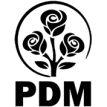 Демократическая партия Молдовы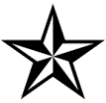 Политическая партия «Партия социалистов Республики Молдова»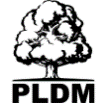 Либерально-демократическая партия Молдовы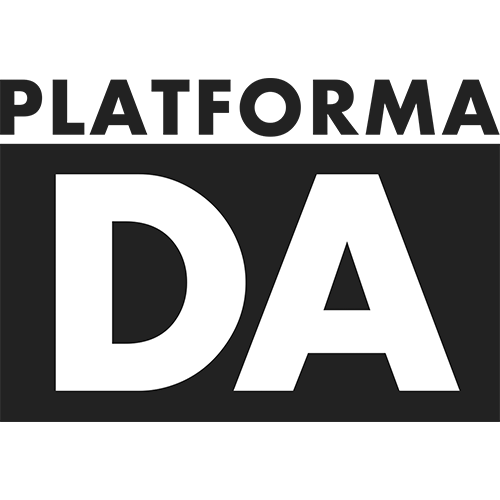 Политическая партия «Платформа Достоинство и правда»